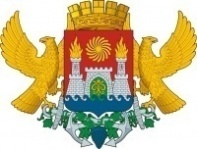 АДМИНИСТРАЦИЯ ГОРОДСКОГО ОКРУГА С ВНУТРИГОРОДСКИМ ДЕЛЕНИЕМ«ГОРОД МАХАЧКАЛА»МУНИЦИПАЛЬНОЕ БЮДЖЕТНОЕ ОБЩЕОБРАЗОВАТЕЛЬНОЕ  УЧРЕЖДЕНИЕ«СРЕДНЯЯ ОБЩЕОБРАЗОВАТЕЛЬНАЯ ШКОЛА № 43»___________________________________________________________________________________________________________________________________________________________________________________________________________________________________________________________ Ул. Ленина, 33 б, г. Махачкала, с. Богатыревка, Республика Дагестан, 367910, тел  (8928) 550-35-71  e-mail: ege200643@yandex.ru ОГРН 1070560002435,ИНН/КПП 0560035334/057301001, ОКПО 49166427                                                         Приказ   от 30.08.2021г.	    №_____ « П»«О создании бракеражной комиссии , с привлечением родителей и законных представителей , прошедших медицинский осмотр» В целях осуществления контроля организации питания обучающихся, качества доставляемых продуктов и соблюдения санитарно-гигиенических требований при приготовлении и раздаче пищиПРИКАЗЫВАЮ:Создать бракеражную комиссию (далее – комиссия) в составе:Председатель комиссии: Абдуллаев А.М.  директор МБОУ СОШ № 43Члены комиссии: Шамсудинов А.Ш. мед.работник школы                              1. Абулбасирову  Е.Н. председатель род.комитета                              2.  Ибавов И.В. социальный педагог                             3. Ибавова Т.Я. зам директора УВР по нач классам2. Работа комиссии регламентируется положением о бракеражной комиссии, утвержденным директором приказом от 30.08.2021г.3. Утвердить план работы комиссии на 2021-2022 учебный год.4. Членам комиссии:4.1.Ежедневно заносить в контрольный журнал результаты органолептической оценки приготовленной пищи;5. Контроль за исполнением настоящего приказа оставляю за собой.     Директор   школы     /___________/    Абдуллаев А.М.План работы по организации горячего питания в 2021 -2022 учебном году Цель:  создание условий, способствующих укреплению здоровья, формированию навыков правильного питания, поиск новых форм обслуживания детей, увеличение охвата учащихся горячим питанием.  Основные задачи по организации питания:  Обеспечение бесплатным и льготным питанием категорий  учащихся, установленных муниципальным районом..  Создание благоприятных условий для организации рационального питания обучающихся с привлечением средств родителей (законных представителей). Укрепление и модернизация материальной базы помещений пищеблока школы. Повышение культуры питания.  Обеспечение санитарно-гигиенической безопасности питания.  Проведение систематической разъяснительной работы среди родителей (законных представителей) и обучающихся о необходимости горячего питания.  1. Организационно-аналитическая работа, информационное обеспечение  № Основные мероприятия Сроки Исполнители 1. Организационное совещание — порядок приема учащимися завтраков, обедов; оформление бесплатного питания. Сентябрь  Директор школы, заместитель директора по ВР, ответственные за организацию питания 2. Совещание классных руководителей:  О получении учащимися завтраков, обедов  Октябрь  Зам дир по ВР 3. Совещание при директоре по вопросам организации и развития школьного питания  НоябрьДиректор школы  4. Заседание классных руководителей 1-4-х классов по вопросам:  - Охват учащихся горячим питанием  
- Соблюдение сан. гигиенических требований  
- Профилактика инфекционных заболеваний.    Февраль  Директор школы Зам директор по ВР 5. Организация работы школьной комиссии по питанию (учащиеся, педагоги, родители).  В течение года  Директор школы Зам директора по ВР  6. Осуществление ежедневного контроля за работой столовой администрацией школы, проведение целевых тематических проверок.  В течение года  Администрация Бракеражная комиссия 